ПЛАН-КОНСПЕКТ УРОКА Шляпочные грибы, их строениеЦель  урока:   к концу урока учащиеся узнают строение шляпочных грибов, научатся различать грибы (пластинчатые и трубчатые)Задачи:- обучающие:  познакомить со строением шляпочных грибов; научить различать грибы (пластинчатые и трубчатые);  -развивающие: развивать умение работать с рисунками-схемами;                     -воспитательные: воспитание наблюдательности, внимательности.Тип урока: формирование новых знанийФормы работы учащихся: фронтальная, групповая (работа в парах)Необходимое техническое оборудование:  мультимедийное  проекционное оборудование, доступ к  сети ИнтернетХод урокаПриложение к плану-конспекту урокаШляпочные грибы, их строениеПЕРЕЧЕНЬ ИСПОЛЬЗУЕМЫХ НА ДАННОМ УРОКЕ ЭОРПриложение 2Соедини линиями названия деревьев и  грибов, под которыми они растут.            Береза                                                           подосиновикЕль                                                               белый гриб                Дуб                                                              сыроежкаОсина                                                           рыжикСоснаПокажи строение шляпочного гриба, дорисуй недостающую часть.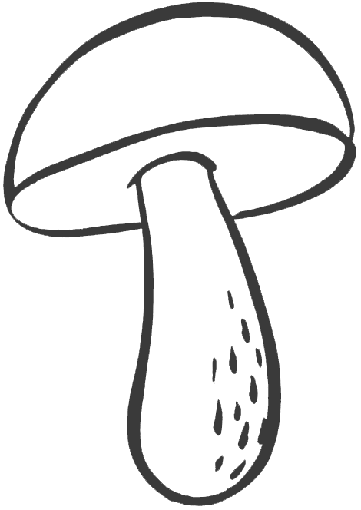 Для чего нужны грибы?Грибы нужны животным. Они ими питаются и лечатся.  В шляпках грибов развиваются личинки многих насекомых. Грибы нужны растениям. Грибницы приникают в корни деревьев и обмениваются с ними питательными веществами. Отмирающие грибницы удобряю почву, на их месте трава гуще и выше.Нарисуй грибы                                                               Оцени свою работу на уроке                                                                                                                                                                                                                            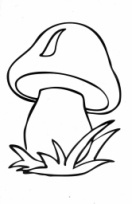 ФИО (полностью) Хаустова Татьяна АлександровнаМесто работы МБОУ «Средняя общеобразовательная казачья кадетская школа  с.Знаменка»Должность учитель начальных классовПредметОкружающий мир Класс1Тема и номер урока в темеШляпочные грибы, их строение (1 урок)Базовый учебник	УМК «Гармония»                         Окружающий мир  О.Т. Поглазова№Деятельность учителя Деятельность ученика Используемые ЭОР1Организационный момент, 1 мин.Организационный момент, 1 мин.Организационный момент, 1 мин.Приветствует, проверяет готовность к урокуЗдороваются, садятся2Постановка учебной задачи, 2 мин.Постановка учебной задачи, 2 мин.Постановка учебной задачи, 2 мин.Загадывает загадку про грибы.Читает стихотворение Зои Александровой (стр. 15)Слушают, отвечают. Определяют тему урокаСъедобные грибы (ЭОР 1)3Изучение нового материала, 28 мин.Изучение нового материала, 28 мин.Изучение нового материала, 28 мин.Задает вопросы -Знаете ли вы грибы? Сможете ли узнать их по описанию?Предлагает выполнить задание стр. 16  Слушают текст, узнают грибы по их признакам, проверяют с помощью ЭОР, делают выводы.Белый гриб (ЭОР 2)Сыроежки (ЭОР 3)Подосиновик (ЭОР 4)Предлагает найти сходства грибов.Предлагает ответить на проблемный вопрос:  -Для чего грибу нужна шляпка? Предлагают название частей гриба, проверяют себя, работая с рисунком-схемой.Предполагают. Смотрят анимацию «Грибница».Демонстрация процесса прорастания споры гриба (ЭОР 5)4Физкультминутка, 1 мин. Физкультминутка, 1 мин. Физкультминутка, 1 мин. Вот мы в лес пришли,Белый гриб нашли,               Выросли маслята –Дружные ребята.
А опята-плясуны                 
На поляне пляшут,                   
Шапочками машут,                Раз грибок, еще грибок         Положили в кузовок.   Предлагает сравнить строение ножек и шляпок грибов    (стр. 18)Сравнивают, размышляют.Пластинчатые и трубчатые грибы (ЭОР 6)Предлагает доказать, что грибы – живые существа.Доказывают, обсуждают условия необходимые для роста грибов.5Закрепление, 10 мин. Предлагает выполнить интерактивное задание по очереди в парах, одновременно работая с карточками (приложение 2)Выполняют задание в парах. Строение шляпочного гриба (ЭОР 7)6Итог урока, 2 мин.Итог урока, 2 мин.Итог урока, 2 мин.Задает вопросы по теме урока.Отвечают на вопросы.Рефлексия, 1 мин.Предлагает оценить работу на уроке (игра «Светофор»)Оценивают свою деятельность№Название ресурсаТип, вид ресурса Форма предъявления информации (иллюстрация, презентация, видеофрагменты, тест, модель и т.д.)Гиперссылка на ресурс, обеспечивающий доступ к ЭОР1Съедобные грибы      [N 125152]Информационный Иллюстрация http://files.school-collection.edu.ru/dlrstore/740d69d6-8b8c-11db-b606-0800200c9a66/index.htm2Белый гриб [N 176321]Информационный Иллюстрация http://files.school-collection.edu.ru/dlrstore/461519aa-b55d-45c5-84fe-3bb8d7d38177/grib_beliy_forma_berezovaya.jpg3Сыроежка пищевая [N 176164]Информационный Иллюстрация http://files.school-collection.edu.ru/dlrstore/5d10164c-843a-405a-b610-8412f5cf6dfe/siroejka_pishevaya.jpg4Подосиновик красный [N 176481]Информационный Иллюстрация http://files.school-collection.edu.ru/dlrstore/ef483a73-ea2f-46fd-b052-ae18675ac7d4/podosinovik_krasniy.jpg5Грибница [N 181565]Информационный Анимация http://files.school-collection.edu.ru/dlrstore/8190fb18-2a11-46e3-8217-5456ff698b7b/[NNSCH_1-01]_[MA_039].swf6Слайд презентации "Грибы" [N 181163]Информационный Иллюстрация Пластинчатые и трубчатые грибыhttp://files.school-collection.edu.ru/dlrstore/8ebf9127-3689-45f9-bd18-6ac0c159c0bb/[NNSCH_1-01]_[PD_203-2].html7Строение шляпочного гриба[N 114224]Практический  Интерактивный рисунок с демонстрационным и тестовым режимами работы http://files.school-collection.edu.ru/dlrstore/9f7bd01f-0a01-022a-01bf-4c57d11a4bd7/[BIO6_08-53]_[IM_01].SWF